Weather Balloon Recovery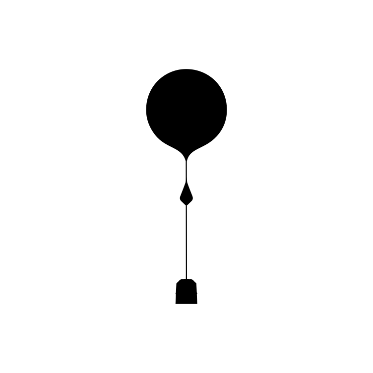 My name is NAME, and I am trying to recover an NWS Weather Balloon that has landed nearby atCoordinates:  ____________________________________You can reach me at PHONE NUMBER or EMAILFor more information on weather balloons, please visit: https://www.weather.gov/chs/upperairhttps://sondehub.orghttps://www.sondehunter.com/ These balloons are not dangerous to humans but can pose a hazard to livestock and wild animals if they ingest parts of them.  Please let me know if you want me to recover the balloon.Weather Balloon RecoveryMy name is NAME, and I am trying to recover an NWS Weather Balloon that has landed nearby atCoordinates:  ____________________________________You can reach me at PHONE NUMBER or EMAILFor more information on weather balloons, please visit: https://www.weather.gov/chs/upperairhttps://sondehub.orghttps://www.sondehunter.com/ These balloons are not dangerous to humans but can pose a hazard to livestock and wild animals if they ingest parts of them.  Please let me know if you want me to recover the balloon.Weather Balloon RecoveryMy name is NAME, and I am trying to recover an NWS Weather Balloon that has landed nearby atCoordinates:  ____________________________________You can reach me at PHONE NUMBER or EMAILFor more information on weather balloons, please visit: https://www.weather.gov/chs/upperairhttps://sondehub.orghttps://www.sondehunter.com/ These balloons are not dangerous to humans but can pose a hazard to livestock and wild animals if they ingest parts of them.  Please let me know if you want me to recover the balloon.Weather Balloon RecoveryMy name is NAME, and I am trying to recover an NWS Weather Balloon that has landed nearby atCoordinates:  ____________________________________You can reach me at PHONE NUMBER or EMAILFor more information on weather balloons, please visit: https://www.weather.gov/chs/upperairhttps://sondehub.orghttps://www.sondehunter.com/ These balloons are not dangerous to humans but can pose a hazard to livestock and wild animals if they ingest parts of them.  Please let me know if you want me to recover the balloon.